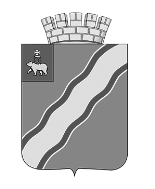 ДУМА КРАСНОКАМСКОГО ГОРОДСКОГО ОКРУГАПЕРМСКОГО КРАЯРАСПОРЯЖЕНИЕ17.02.2020 			             						           	№ 9   О внесении изменений в Порядок применения к муниципальным служащим Краснокамскойгородской Думы взысканий за несоблюдение ограничений и запретов, требований о предотвращении или об урегулировании конфликта интересов и неисполнение обязанностей, установленных в целях противодействия коррупции, утвержденный распоряжением от 26.04.2019 № 48В соответствии с частью 3 статьи 27.1 Федерального закона от 2 марта 2007 г. № 25-ФЗ «О муниципальной службе в Российской Федерации», Федеральным законом от 16 декабря 2019 г. № 432-З «О внесении изменений в отдельные законодательные акты Российской Федерации в целях совершенствования законодательства Российской Федерации о противодействии коррупциии», Законом Пермского края от 04 мая 2008 г. № 228-ПК «О муниципальной службе в Пермском крае»:Внести следующие изменения в распоряжение Краснокамской городской Думы от 26 апреля 2019 г. № 48 «Об утверждении Порядка применения к муниципальным служащим Краснокамской городской Думы взысканий за несоблюдение ограничений и запретов, требований о предотвращении или об урегулировании конфликта интересов и неисполнение обязанностей, установленных в целях противодействия коррупции» (в редакции распоряжения от 17.05.2019 № 58):Название изложить в следующей редакции: «Об утверждении Порядка применения к муниципальным служащим Думы Краснокамского городского округа взысканий за несоблюдение ограничений и запретов, требований о предотвращении или об урегулировании конфликта интересов и неисполнение обязанностей, установленных в целях противодействия коррупции»;Пункт 1 изложить в следующей редакции: «1. Утвердить прилагаемый Порядок применения к муниципальным служащим Думы Краснокамского городского округа взысканий за несоблюдение ограничений и запретов, требований о предотвращении или об урегулировании конфликта интересов и неисполнение обязанностей, установленных в целях противодействия коррупции.».Внести следующие изменения в Порядок применения к муниципальным служащим Думы Краснокамского городского округа взысканий за несоблюдение ограничений и запретов, требований о предотвращении или об урегулировании конфликта интересов и неисполнение обязанностей, установленных в целях противодействия коррупции, утвержденный распоряжением Краснокамской городской Думы от 26.04.2019 № 48 (в редакции распоряжения от 17.05.2019 № 58):В пунктах 1.1., 1.2., 1.3. раздела I, пункте 2.3. раздела II, пунктах 3.2., 3.3., 3.12., 3.13., 3.16., 3.18., 3.19. раздела III, пункте 4.3. раздела IV, пунктах 5.1., 5.3., 5.4., 5.5., 5.6., 5.7., 5.8 раздела V слова «Краснокамской городской Думы» заменить словами «Думы Краснокамского городского округа»;Пункт 2.2. раздела II изложить в следующей редакции:«2.2. Взыскания за коррупционные правонарушения применяются не позднее шести месяцев со дня поступления информации о совершении муниципальным служащим коррупционного правонарушения, не считая периодов временной нетрудоспособности муниципального служащего, нахождения его в отпуске, и не позднее трех лет со дня совершения им коррупционного правонарушения. В указанные сроки не включается время производства по уголовному делу.»;Пункт 2.5. раздела II исключить.3. Руководителю аппарата Думы Краснокамского городского округа Лузиной И.В. ознакомить муниципальных служащих Думы Краснокамского городского округа с настоящим распоряжением под подпись.4. Распоряжение подлежит размещению на официальном сайте Краснокамского городского округа в сети Интернет www.krasnokamsk.ru.5. Контроль за исполнением настоящего распоряжения возложить на руководителя аппарата Думы Краснокамского городского округа И.В.Лузину.Председатель ДумыКраснокамского городского округа                                                             Ю.М. Трухин